Snake Art ProjectWhat you need:A paper platePaint or colorful markersGoogly eyesRed paper What to do:Have your child decorate the entire paper plate. You can paint it or use markers to color it. Be creative!Encourage your child to cover all “peek-a-boo” spots.Let the paper plate dry.Draw a snake head in the middle and a line that spirals out until you reach the edge of the plate.Encourage your child to cut on the line you have just made. Add googly eyes and a tongue.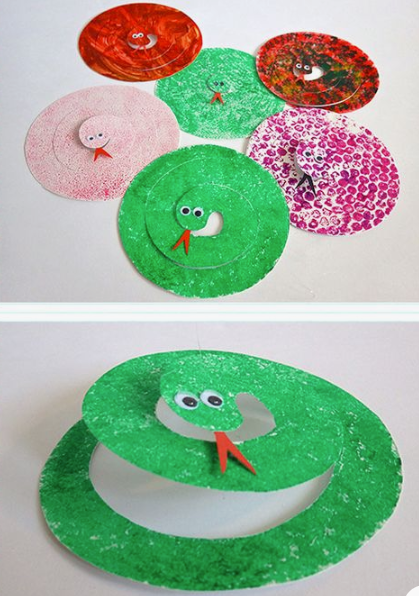 